Solicitud (modelo)DATOS DEL SOLICITANTE (OPFH)DATOS DEL REPRESENTANTECOMUNICACIÓN CORREO ELECTRONICO□Autorización a la Administración para enviar información mediante correo electrónicoDOCUMENTOS QUE SE ADJUNTAN A LA SOLICITUDFORMALIZACION DE LA SOLICITUDVIII. PROTECCION DE DATOS PERSONALES. Responsable del tratamiento de datos: Dirección General de Agricultura, Industria Alimentaria y Cooperativismo Agrario de la Consejería de Agua, Agricultura, Ganadería, Pesca y Medio Ambiente de la Comunidad Autónoma de la Región de Murcia; dirección: Plaza Juan XXIII, 4, 30008, Murcia.Finalidad del tratamiento de datos:Los datos objeto de tratamiento serán conservados durante el tiempo en que pueda exigirse algún tipo de responsabilidad derivada de una relación jurídica o ejecución del contrato, con el objetivo de atender las posibles responsabilidades nacidas del tratamiento durante el plazo de prescripción de estas.Legitimación para el tratamiento: el tratamiento es necesario para el cumplimiento de una tarea en interés público o el ejercicio de los poderes públicos conferidos al responsable del tratamiento (artículo 8 de la Ley Orgánica 3/2018, de 5 de diciembre de Protección de Datos Personales y garantías de los derechos digitales en relación con el artículo 6.1.e del Reglamento 2016/679 de Protección de Datos) en relación con las diversas normas que regulan el procedimiento.Destinatarios de cesiones de datos: no se cederán datos a terceros, salvo obligación legal.Procedencia de los datos: los datos se recogen de las solicitudes, que son aportados por el interesado o su representante, y en su caso, podrán obtenerse de la Plataforma de Interoperabilidad.Derechos de interesado: puede ejercitar sus derechos de acceso, rectificación, supresión, oposición y portabilidad de los datos de sus datos, de limitación y oposición a su tratamiento, así como otros derechos que se explican en la información adicional, ante el responsable del tratamiento. Asimismo puede dirigirse al Delegado de Protección de Datos de la Comunidad Autónoma de la Región de Murcia en la dirección de correo electrónico: dpdigs@carm.es. Puede ejercer sus derechos mediante la presentación de una solicitud en la Sede Electrónica de la CARM, código de procedimiento 2736, así como consultar la información y requisitos del ejercicio de derechos en el apartado de "Protección de Datos" de la web: www.carm.es . En cualquier caso puede presentar una reclamación ante la Agencia Española de Protección de Datos (AEPD).Contacto Delegado de Protección de Datos: Inspección General de Servicios de la CARM; dirección de correo electrónico: dpdigs@listas.carm.esInformación adicional: Puede consultar información adicional y detallada sobre Protección de Datos en la siguientedirección: https://www.carm.es/web/pagina? IDCONTENIDO=62678&IDTIPO=100&RASTRO=c672$mAnexo IIIDECLARACIÓN RESPONSABLED./Dª............................................................................................................................................en calidad de ................................................... a efectos de su justificación, declaro que la entidad solicitante no se encuentra incursa en ninguna de las circunstancias a las que se refiere el artículo 13.2 y 3 de la Ley 38/2003, de 17 de noviembre, General de Subvenciones, que impidan obtener la condición de beneficiario/a de la subvención solicitada.Y para que así conste y surta los efectos previstos en el citado artículo 13 de la Ley 38/2003, de 17 de noviembre, firmo la presente declaración responsable.En_____________________ a _______ de________________ de 2023.Fdo.:_____________________________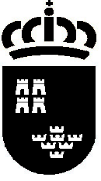 Región de MurciaConsejería de Agua, Agricultura, Ganadería y PescaRegión de MurciaConsejería de Agua, Agricultura, Ganadería y PescaNUMERO DE EXPEDIENTE:NUMERO DE EXPEDIENTE:Denominación SolicitanteDenominación SolicitanteDenominación SolicitanteC.I.F/N.I.FDatos postales:Datos postales:Datos postales:Datos postales:Calle/plaza y númeroCódigo postalLocalidadProvinciaTeléfonoTeléfono MóvilCorreo electrónicoCorreo electrónicoEstimación del VPC en el ejercicio 2022.Nombre entidad:BancoBancoBancoBancoSucursalSucursalSucursalSucursalControlControlNúmero de cuentaNúmero de cuentaNúmero de cuentaNúmero de cuentaNúmero de cuentaNúmero de cuentaNúmero de cuentaNúmero de cuentaNúmero de cuentaNúmero de cuentaApellidos y nombreApellidos y nombreApellidos y nombreC.I.F/N.I.FC.I.F/N.I.FCargoDatos postales:Calle/plaza y númeroCalle/plaza y númeroCódigo postalCódigo postalLocalidadProvinciaTeléfonoTeléfono MóvilCorreo electrónicoCorreo electrónicoCorreo electrónicoCorreo electrónicoDocumentación:Certificado que relacione toda la documentación presentada en la convocatoria de 2022.Solo en el caso de no haberse presentado la documentación anteriormente: □ Certificado que el solicitante se encuentra reconocido para alguna de las categorías de reconocimiento establecidas en el anexo III del Real Decreto 532/2017, de 26 de mayo, que incluyan alguno de los productos de los sectores de fruta de hueso, fruta de pepita y/o frutos secos, □Documento que acredite tengan efectivos productivos en las comarcas del Altiplano, Noroeste y Mula □ Informe que acredite haber sufrido una pérdida en 2022 superior al 30% del valor de producción comercializada incluyendo las producciones de terceros respecto a la media del último quinquenio 2017-2021, calculada según el apartado 3 del artículo 2 de la Orden. □Certificado de la entidad bancaria en la que se indique el IBAN de la cuenta, con indicación del/los titular/es de la misma.□Anexo III. Declaración responsable acreditativa de no estar incursos en las prohibiciones del artículo 13.2 de la Ley 38/2003, de 17 de noviembre.□Otros documentos: (Enumerar):……………………………………………………………………………………………………………El/la abajo firmante solicita la subvención pública a que se refiere la presente instancia, y declara que son ciertos los datos consignados en ella, reuniendo los requisitos exigidos, aceptando las condiciones establecidas en la convocatoria, comprometiéndose a cumplir con las obligaciones generales y específicas para el tipo de ayuda solicitada, así como a aportar la documentación necesaria. Asimismo el abajo firmante declara que la aceptación de la financiación supone la publicación, por vía electrónica u otra, de la lista de beneficiarios, los nombres de las operaciones y el importe de la financiación pública asignada a las operaciones, de acuerdo con el artículo 18 de la Ley 38/2003, de 17 de noviembre, General de Subvenciones. Asimismo, declara de forma responsable estar al corriente en el cumplimiento de sus obligaciones tributarias, con la Seguridad Social y la residencia fiscal, así como de sus obligaciones por reintegro de subvenciones, y que no se encuentra incurso en ninguna de las prohibiciones establecidas en el artículo 13 de la misma Ley 38/2003, de 17 de noviembre, General de Subvenciones. Igualmente declara que no se encuentra en crisis en el momento del pago ni  lo estaba a 31 de diciembre de 2019, de acuerdo con el artículo 2.18 del Reglamento (UE) nº 651/2014, de la Comisión, de 17 de junio de 2014.De igual manera declara de forma responsable de no haber sido sancionado con la inhabilitación temporal o definitiva para recibir ayudas o subvenciones públicas.En aplicación del artículo 28 de la Ley 39/2015, de 1 de octubre, del Procedimiento Administrativo Común de las Administraciones Públicas, el órgano administrativo competente consultará o recabará por medios electrónicos, los datos relacionados a continuación, salvo que se oponga a la consulta.□ Me OPONGO* a la consulta de estar al corriente de las obligaciones de la Seguridad Social.Asimismo, autoriza la consulta de los datos tributarios, excepto que expresamente no autorice la consulta.□ NO AUTORIZO* la consulta de datos tributarios de estar al corriente de las obligaciones tributarias de la CARM y de la AEAT.(*) En el caso de NO AUTORIZACIÓN O DE OPOSICIÓN a que el órgano administrativo competente consulte u obtenga los mencionados datos y documentos, QUEDO OBLIGADO A APORTARLOS al procedimiento junto a esta solicitud o cuando me sean requeridos.Asimismo se autoriza al órgano gestor para comprobar los datos de identidad de acuerdo con el Real Decreto 522/2006 de 28 de abril. En caso contrario deberá tachar la casilla correspondiente y aportar copia simple del DNI, CIF o NIE. En caso de tratarse de personas jurídicas, comporta la autorización a la Administración para consultar al REA (Registro de Empresas Acreditadas) y no presentar documentación acreditativa de la representación.NO AUTORIZO □En ………..……………… a……….de………….de 2023EL SOLICITANTE (o su representante)Fdo:. ………………………………………………